BATH AND BEPPU FRIENDSHIP ASSOCIATIONAGENDA 18:00 19th September 2019Comins Tea House, Monmouth St., Bath All members are welcome to attend. Tea will be provided and there is a lovely selection of cakes and light refreshments for sale. 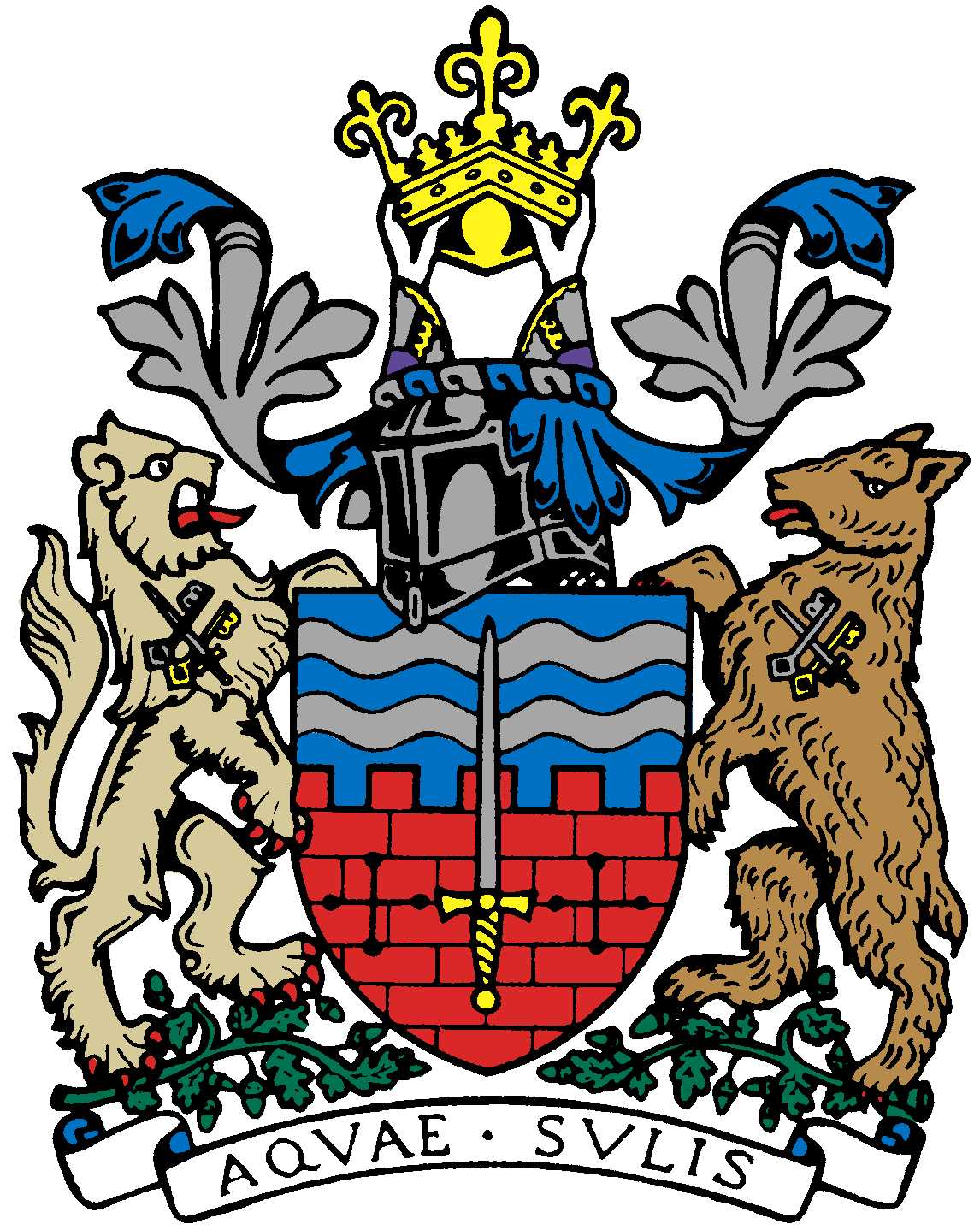 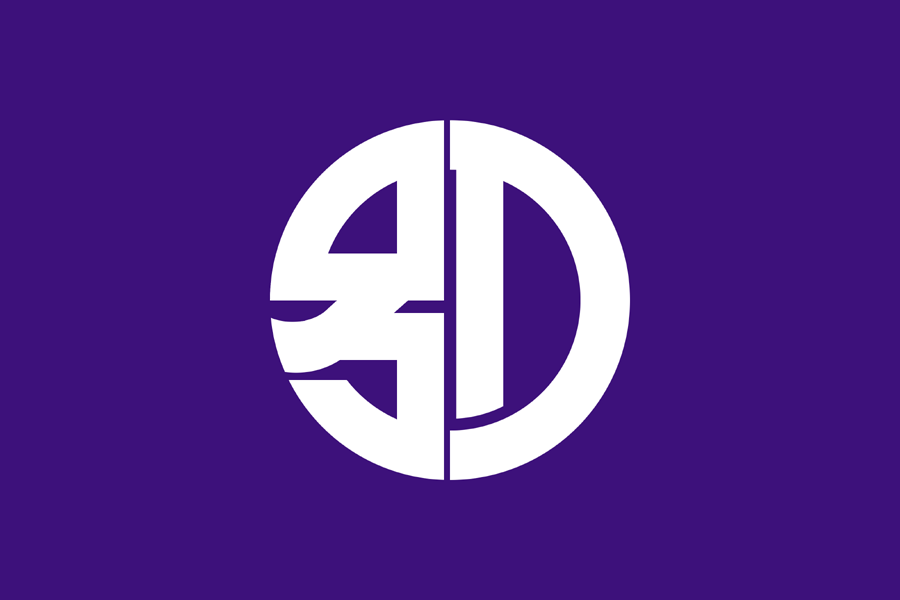 ItemBy1Welcome Paul 2Minutes of Last Meeting Jane3Complimentary Rugby World Cup TicketsKaoru4Update on Mini Japan Day at MEAA 7/7Yukie5Emakimono leafletMatthew6Bristol Japanese Festival at Ashton Court Manor on 3/11.Yumiko7Return rugby trip to BathPaul8General event planning for the coming yearAll9Membership (associate/multiple, etc.)All10AOB11Next Meeting